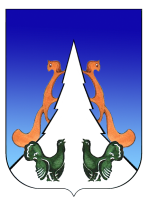 Ханты-Мансийский автономный округ – ЮграСоветский районгородское поселение АгиришА Д М И Н И С Т Р А Ц И Я628245, Ханты-Мансийский автономный округ-Югра, телефон:(34675) 41233Тюменской области, Советский районп. Агириш ул. Винницкая 16факс: (34675) 41233 						эл.адрес: agirish@sovrnhmao.ru                     РАСПОРЯЖЕНИЕ «01» февраля 2024 г. 		                                                                                  № 20О внесении изменений в распоряжение 
администрации городского поселения Агириш 
№ 90 от 10.10.2023 г. «О создании приемочной комиссии»В соответствии с частью 6 статьи 94 Закона от 05.04.2013 № 44-ФЗ «О контрактной системе в сфере закупок товаров, работ, услуг для обеспечения государственных и муниципальных нужд» (далее – Закон № 44-ФЗ) и в целях обеспечения приемки поставленных товаров, результатов отдельного этапа исполнения контракта при осуществлении закупок товаров для обеспечения муниципальных нужд:1. Приложение № 2 распоряжения № 90 от 10.10.2023 г. «О создании приемочной комиссии» изложить в новой редакции согласно приложению к настоящему распоряжению.2. Контроль за исполнением настоящего распоряжения оставляю за собой.3. Настоящее распоряжение вступает в силу с момента подписания.Глава городского поселения Агириш                                                         Ермолаева И.В.Приложение 
к распоряжению от 01.02.2024 г.  № 20
СОСТАВ
Приемочной комиссии для приемки поставленного товара (выполненных работ, оказанных услуг) результатов отдельного этапа исполнения контракта при осуществлении закупок товаров (выполненных работ, оказанных услуг) для обеспечения муниципальных нужд заказчикаС распоряжением ознакомлена:Председатель приемочной
комиссииЕрмолаева И.В.Глава городского поселения АгиришЧлен приемочной комиссии –секретарьСамохвалова М.А.Главный специалист в сфере государственных и муниципальных закупок отдела по организации деятельностиЧлен приемочной комиссииВолкова Н.А.Заместитель главы городского поселения АгиришЧлен приемочной комиссииБасырова С.С.Начальник отдела по организации деятельностиЧлен приемочной комиссииМакарова В.С.Специалист отдела по организации деятельностиМакарова В.С.